KLAIPĖDOS RAJONO savivaldybės tarybaSPRENDIMASDĖL VALSTYBĖS TURTO PERėMIMO SAVIVALDYBĖS NUOSAVYBĖN 2020 m. kovo     d. Nr. T11-
GargždaiKlaipėdos rajono savivaldybės taryba, vadovaudamasi Lietuvos Respublikos vietos savivaldos įstatymo 6 straipsnio 17 punktu, Lietuvos Respublikos valstybės ir savivaldybių turto valdymo, naudojimo ir disponavimo juo įstatymo 6 straipsnio 2 punktu ir atsižvelgdama į Valstybės įmonės Turto banko 2020 m. vasario 22 d. raštą Nr. (15.39.E) SK4-1679 „Dėl nekilnojamojo turto perdavimo savivaldybės nuosavybėn“,  nusprendžia:1. Sutikti perimti Savivaldybės nuosavybėn Lietuvos Respublikos vietos savivaldos įstatymo 6 straipsnio 17 punkte numatytoms savarankiškoms savivaldybės funkcijoms vykdyti (pirminė asmens ir visuomenės sveikatos priežiūra (įstaigų steigimas, reorganizavimas, likvidavimas, išlaikymas) šiuo metu Valstybės įmonės Turto banko patikėjimo teise valdomą valstybės turtą – 865/15732 dalis ambulatorijos pastato 1D2p, unikalus numeris 5597-2009-2013, plotas 8,65 kv. m, Šviesos g. 2, Jakų k., Klaipėdos rajone.2. Įgalioti Klaipėdos rajono savivaldybės administracijos direktorių Savivaldybės vardu pasirašyti perdavimo ir priėmimo aktą ir kitus dokumentus susijusius su perimamo turto  perdavimu Savivaldybės nuosavybėn.3. Pripažinti netekusiu galios Klaipėdos rajono savivaldybės tarybos 2018 m. rugpjūčio 30 d. sprendimą Nr. T11-396 „Dėl valstybės turto perėmimo Savivaldybės nuosavybėn“.Šis sprendimas per vieną mėnesį nuo jo įteikimo ar pranešimo suinteresuotai šaliai apie viešojo administravimo subjekto veiksmus (atsisakymą atlikti veiksmus) dienos gali būti skundžiamas Lietuvos administracinių ginčų komisijos Klaipėdos apygardos skyriui (Herkaus Manto g. 37, LT-92236, Klaipėda) arba Regionų apygardos administracinio teismo Klaipėdos rūmams (Galinio Pylimo g. 9, LT-91230 Klaipėda) Lietuvos Respublikos administracinių bylų teisenos įstatymo nustatyta tvarka.Savivaldybės merasteikia: A. BogdanovasPARENGĖ:  A. KampasSUDERINTA: D. BeliokaitėV. JasasL. UrbutėR. ZubienėT. Tuzovaitė-MarkūnienėJ. RuškysA. BalnionienėB. Markauskas 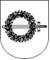 KLAIPĖDOS RAJONO SAVIVALDYBĖS ADMINISTRACIJAAIŠKINAMASIS RAŠTAS2020-02-24GargždaiDĖL TARYBOS SPRENDIMO „Dėl valstybės turto perėmimo Savivaldybės nuosavybėn“ PROJEKTO1. Parengto projekto esmė, tikslai ir uždaviniai:Sutikti priimti Savivaldybės nuosavybėn valstybės turtą – 865/15732 dalis ambulatorijos pastato, esančio Šviesos g. 2, Jakų k., Klaipėdos r.. Įgalioti administracijos direktorių pasirašyti visus dokumentus susiėjusius su  ambulatorijos pastato dalies perėmimu.2. Projekto rengimo priežastys. Kuo vadovaujantis parengtas sprendimo projektas:  Sprendimo projektas parengtas vadovaujantis teisės aktais, nurodytais sprendimo projekto preambulėje. Dėl patalpų perėmimo buvo svarstyta 2018 m. rugpjūčio 22 d. Turto naudojimo komisijoje kur nuspręsta siūlyti Tarybai sutikti perimti  valstybei priklausantį pastato dalį.  Ambulatorijos pastatas ( 157,32 kv. m) nuosavybės teise priklauso sekančiai: Klaipėdos rajono savivaldybei ̴  91,36 % ;Lietuvos Respublikai  ̴ 5,50 % ;  šešiems privatiems asmenims ̴  3,14 % . Šiuo metu  minėto pastato pirmo aukšto  patalpose (46,88 kv. m)  yra Jakų  medicinos punktas. Antrąjį aukštą (79,90 kv. m) esame išnuomoję UAB „Klevų klinika“, teikiančiai stomatologines paslaugas.3. Kokių rezultatų yra laukiama:Vyriausybė nutarimo dėl minimo turto perdavimo. 4. Galimos teigiamos ir neigiamos pasekmės priėmus siūlomą Savivaldybės tarybos sprendimo projektą ir kokių priemonių būtina imtis, siekiant išvengti neigiamų pasekmių:Nėra 5. Kokie šios srities teisės aktai tebegalioja ir kokius teisės aktus būtina pakeisti ar panaikinti, priėmus teikiamą Savivaldybės tarybos sprendimo projektą:Nėra6. Projekto rengimo metu gauti specialistų vertinimai ir išvados. Ekonominiai apskaičiavimai:Nėra 7. Sprendimo įgyvendinimui reikalingos lėšos:Ne8. Kiti, autoriaus nuomone, reikalingi pagrindimai ir paaiškinimai:Nėra9. Tarybos sprendimą pateikti:Klaipėdos rajono savivaldybės admininistracijos Turto valdymo skyriuiValstybės įmonei Turto bankasProjekto autoriusTurto valdymo skyriaus vedėjas						A. Kampas